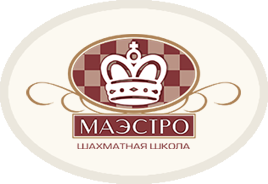 Летний Кубок “Маэстро”16-26 июня 2019 годаМесто проведения: г.Астана, ул.Сыганак, 14/1, ЖК “Европа Палас , заезд с ул.АкмешитГлавный судья: Скурыгин Антон, международный организатор, международный арбитрОфициальный сайт турнира: www.maestrochess.kzПроводимые турниры:Турнир “A”: для всех желающих с обсчетом международного рейтинга, швейцарская система 9 туров, не более 60 участников, запись партии обязательна- Призовой фонд: 130000 тенге1 место 35000 тенге, кубок, диплом, медаль2 место 25000 тенге, диплом, медаль3 место 20000 тенге, диплом, медаль1 место среди женщин 10000 тенге, диплом, медаль1 место среди ветеранов 1959 года рождения и старше 10000 тенге, диплом, медаль1 место среди шахматистов с рейтингом 1600 и ниже 10000 тенге, диплом, медаль1 место среди шахматистов без рейтинга 10000 тенге, диплом, медаль1 место среди шахматистов 2005 года рождения и моложе 10000 тенге, диплом, медаль- Стартовый взнос:8000 тенгеСеньоры 1959 года рождения и старше 4000 тенгеТурнир “B”: мальчики и девочки 2005 года рождения и моложе с обсчетом международного рейтинга, швейцарская система 9 туров, не более 60 участников, запись партии обязательна- Призовой фонд: 130000 тенге1 место 35000 тенге, кубок, диплом, медаль2 место 25000 тенге, диплом, медаль3 место 20000 тенге, диплом, медаль1 место среди девочек 10.000 тенге, диплом, медаль1 место среди шахматистов 2007 года рождения и моложе 10000 тенге, диплом, медаль1 место среди шахматистов 2009 года рождения и моложе 10000 тенге, диплом, медаль1 место среди шахматистов 2011 года рождения и моложе 10000 тенге, диплом, медаль1 место среди шахматистов без международного рейтинга 10000 тенге, диплом, медаль- Стартовый взнос:8000 тенгеКритерии для определения мест и распределения призов:а) личная встреча (при условии, что все участники играли друг с другом)б) усеченный коэффициент Бухгольца (без худшего результата)в) количество победг) средний рейтинг соперников (без худшего результата)Контроль времени:Турнир “A”   60 минут + 30 секунд за каждый сделанный ход, начиная с первогоТурнир “B”   60 минут Расписание туров:Расписание туров может быть скорректировано организационным комитетом турнира.Общая информация:Количество участников ограничено – не более 60. Зарегистрированным является участник, оплативший турнирный взнос. Призовой фонд действителен при участии 25 шахматистов и более. При участии меньшего количества шахматистов призовой фонд будет скорректирован. Призы не делятся. Каждый участник может получить один (наибольший) приз. С призов будут удержаны налоги согласно действующего законодательства РК. Закрытие состоится в течение получаса после окончания заключительной партии в туре. Оплата турнирного взноса может быть внесена на карточку Kaspi Gold 5169 4931 8034 1896 с указанием имени/фамилии участника и турнираКонтакты организаторов:Скурыгин Антон Григорьевич, международный организатор, телефон: +7 777 3382387, Скурыгина Евгения, директор турнира, телефон +7 7056653132Добро пожаловать в “Маэстро”!16 июня, воскресенье10.00-13.00Регистрация участников, оплата турнирного взноса17 июня, понедельник15.30-17.3018.30-21.301 тур, детский турнир 1 тур, открытый турнир 18 июня, вторник15.30-17.3018.30-21.302 тур, детский турнир 2 тур, открытый турнир 19 июня, среда15.30-17.3018.30-21.303 тур, детский турнир 3 тур, открытый турнир 20 июня, четверг15.30-17.3018.30-21.304 тур, детский турнир 4 тур, открытый турнир 21 июня, пятница15.30-17.3018.30-21.305 тур, детский турнир 5 тур, открытый турнир 22 июня, суббота15.30-17.3018.30-21.306 тур, детский турнир 6 тур, открытый турнир 23 июня, воскресеньеВыходной24 июня, понедельник15.30-17.3018.30-21.307 тур, детский турнир 7 тур, открытый турнир 25 июня, вторник15.30-17.3018.30-21.308 тур, детский турнир 8 тур, открытый турнир 26 июня, среда15.30-17.3018.30-21.309 тур, детский турнир 9 тур, открытый турнир 